«Практическая стилистика»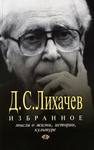 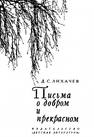 Подготовка к ЕГЭ части С (сочинение)«Любовь, уважение, знание» Д.С. ЛихачёвТема  урока ___________________________________________Цели: 1) ________________________________________________                _________________________________________________             2) ________________________________________________                _________________________________________________ Проверка домашнего задания: докажите  истинность одной из заповедей Д.С. Лихачёва.Работа в парах с текстом «Любовь, уважение, знание» Д.С. Лихачёва: собрать текст из частей. Доказать  структуру текста.Словарная работа «Словарь русского языка» С.И. ОжеговаЗадание: по ходу урока найдите соответствия – соедините стрелками(можете дописывать  значения слов в таблицу)План  сочинения - рассужденияАнализ текста.Какая, на ваш взгляд, «заповедь»  Д.С. Лихачёва  нашла отражение в данном  тексте?Какие мысли, чувства, переживания вызвала у вас эта статья?С чего, как вы думаете,  можно начать анализ текста? На что сразу необходимо обратить внимание? (Объяснение роли заглавия).Почему с заглавия? Выберите ответ.Что содержится в названии данного текста?   Определим его тему: «О чём текст?»  Запишите в план.Какие клише будете использовать?1. Когда читаешь этот текст, представляешь себе (думаешь, чувствуешь, испытываешь, понимаешь и т. д. )… 2.Наверное, каждый из нас когда-то (задумывался, размышлял, наблюдал, чувствовал)… 3. Прочитав текст, я снова (представил, вспомнил, подумал и т. д. )4.  …- вот тема, к которой обращается автор текста. 5. Эта статья о … 6. Автор обращается к актуальной теме – теме… 7. Этот текст о… 8. Идея текста выражается в его названии… Какие вопросы рассматривает автор?Какая проблема поднимается автором? В каком предложении она заявлена? _______________Попробуем сформулировать иначе: Дмитрия Лихачёва волнует проблема (чего?)_______________________  ______________________________________________________________ Запишите в таблицу..Определите,  какая  это проблемы? Выберите и подчеркните:нравственнаяобщественно - политическаяфилософскаяпсихологическаяАктуальна проблема сегодня?Д. Лихачёв в статье называет причины актуальности этой проблемы. Найдите, зачитайте.Запишите номер предложения._______________________________________Можно ли эту проблему отнести к разряду  «вечных»?В мировом масштабе – да: в год с лица земли исчезает примерно 5 памятников истории и архитектуры. В нашей стране эта проблема особенно остро встала в прошлом веке, когда Россию потрясали революция и войны, когда появился лозунг: «Весь мир насилья мы разрушим до основанья, а затем – Мы наш, мы новый мир построим».Прокомментируйте проблему: выразите своё мнение по проблеме исходного текста (ниже или в таблице «План сочинения»)Помните: в комментарии не должно быть:пересказа текста;комментариев о действиях героев текста;общих рассуждений о тексте___________________________________________________________________ ______________________________________________________________________________________________________________________________________ ______________________________________________________________________________________________________________________________________ Почему страшна эта идеология? Согласны ли вы с мыслями, приведёнными ниже?Каких сторон жизни  это касается:- нравственных;- культурных;- политических;- _______________________Разрушается связь поколений, культур, традиций и в связи с этим утрачивается ощущение       целостности духовной жизни нескольких поколение людей.Исчезает наглядная история страны.Эта идеология воспитывает поколение Иванов, не помнящих родства. Как автор относится к подобной идеологии? Что в тексте передаёт    его негативную позицию?В таблице указаны номера  предложений, в тексте – подчеркните. В чём автор видит причину варварского отношения к историческому наследию?17 предложение. Что такое патриотизм? – запись в таблицу. Как, по мнению Д.С. Лихачёва,  можно воспитать чувство патриотизма?	                     От кого зависит это воспитание?                                                  ______________________________ Изложите авторскую позицию, используя языковые клише________________________________________________________________________________________________________________________________________________________________________________________________________________________________________________________________________________________________________________________________________________________________________________________________________________________________________________ Обобщение.  Все ли цели урока достигнуты?Домашнее задание:1) написать сочинение (1-5 пункт  плана);1 группа – самостоятельно;2 группа – написание по заготовке;3 группа -  дописать сочинение(вставить недостающие части);4 группа – сконструировать сочинение  из     «пазлов».2) подготовиться к защите модели своего сочинения.Индивидуально: 1) презентация о Д.С. Лихачёве;                                                               2) наизусть стихотворение Нины Релиной                                     «Сохраните святые места».Дмитрий Сергеевич ЛихачёвЛюбовь, уважение, знаниеКак относиться к историческому и культурному наследию своей страны?  (2) Всякий ответит, что доставшееся нам наследство надо оберегать. (3) Но жизненный опыт пробуждает в памяти иные, грустные, а порой и горестные картины.(4) Довелось мне как-то побывать на Бородинском поле, обнажить голову перед памятниками, что были воздвигнуты благодарными потомками.(5) И это здесь, на поле нашей славы, в 1932 году произошло невиданное поругание народной святыни: был взорван чугунный памятник на могиле Багратиона. (6) Сделавшие это        совершили преступление против самого благородного из чувств – признательности герою, защитнику национальной свободы России, признательности русских брату – грузину. (7)А как расценить тех, кто примерно тогда же намалевал гигантскую надпись на стене монастыря, построенного на месте гибели другого героя – Тучкова: «Довольно хранить остатки рабского прошлого!»(8)А архитектурный облик Ленинграда, в котором я родился и прожил большую часть жизни? (9)Он связан с именами Растрелли, Росси, Кварнеги, Захарова, Воронихина… (10) По дороге с главного ленинградского аэродрома первым большим зданием, носившим печать выдающегося  таланта Растрелли,  был Путевой дворец. (11)Дворец был в очень плохом состоянии – стоял близко от линии фронта, но наши бойцы сделали всё, чтобы сохранить его. (12)Прикоснись к нему рука реставраторов – и какой праздничной стала бы увертюра к Ленинграду! (13)Снесли! (14) Снесли в конце шестидесятых годов! (15)И ничего нет на этом месте… (16)Пусто там, где он стоял, пусто в душе, когда это место проезжаешь. (17)И – горько, потому что утрата любого памятника культуры невосполнима: они ведь всегда индивидуальны.(18) «Запас»  памятников культуры крайне ограничен в мире, и он истощается со всё прогрессирующей скоростью. (19)Всё дело в том, что к патриотизму слишком долго призывали, а надо его воспитывать с самого раннего  возраста.(20)Любовь к родному краю, к родной культуре, к родному селу или городу, к родной речи начинается с малого – с любви к своей семье, к своему жилищу, к своей школе. (21)И ещё – с уважения к чужой культуре, земле, речи.(22)Эти важнейшие человеческие качества – любовь, уважение, знание – поможет тебе открыть в своей душе история.                                                          (По Д.С. Лихачёву)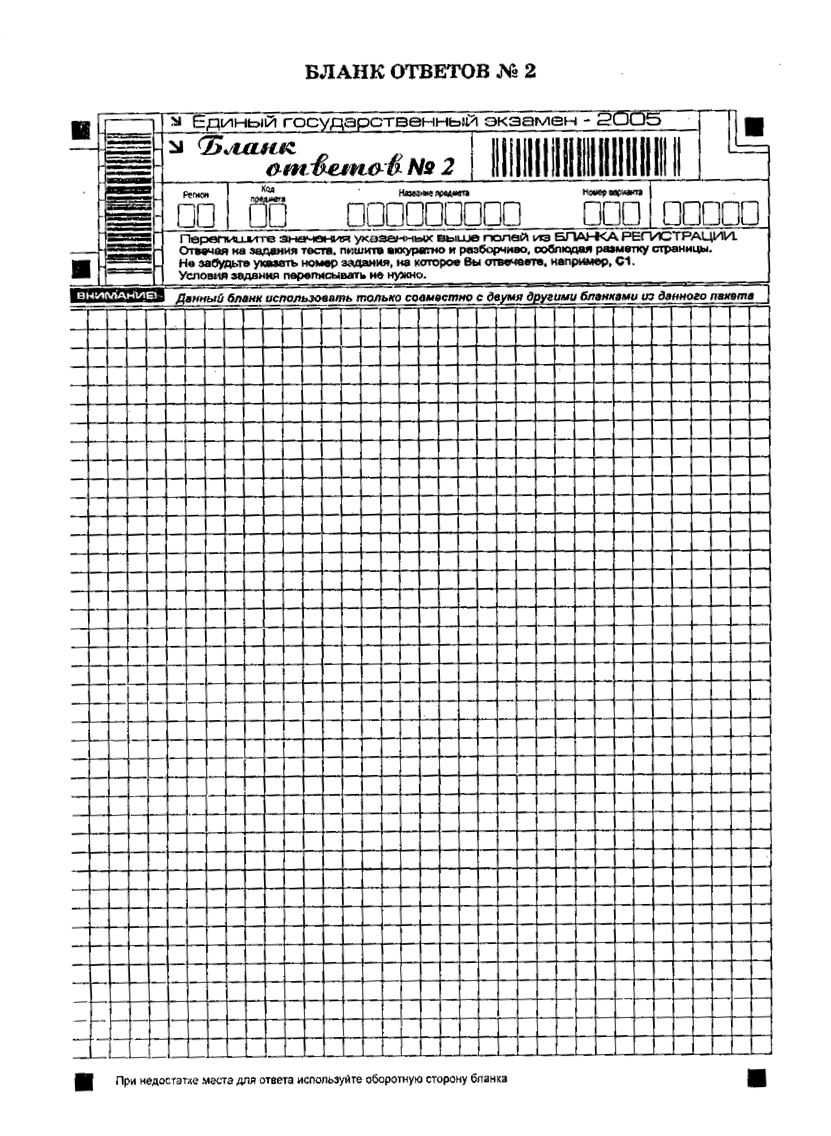 Оцени свои знания!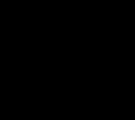 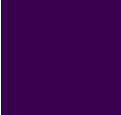 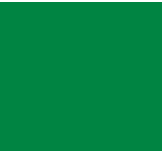 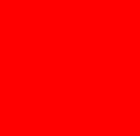 Тема  урока ___________________________________________Цели: 1) ________________________________________________                _________________________________________________             2) ________________________________________________                _________________________________________________ Критерий 4  проверяет умение выпускника высказать собственное мнение.Выражение аргументированного собственного мнения, т.е. отношение к позиции автора текста, - сложная задача.Необходимо использовать клише.Какие оценочные слова помогут вам выразить свою позицию вместо«я согласен с позицией автора»?Оценочные слова помогают передать впечатление от прочитанного.Иногда с точкой зрения автора трудно  согласиться. Тогда следует корректно  поспорить.Аргументация экзаменуемым собственного мнения по проблеме.. От тезиса к аргументам можно поставить вопрос почему?, а аргументы отвечают: «Потому что…».ТребованияТипы аргументовЛогические:факты;выводы науки;статистика;законы природы;положение юридических законов, документов;данные экспериментов;свидетельства очевидцев Иллюстративныепримеры (события);литературные примеры;предположения. Ссылки на авторитетмнение известного, уважаемого человека;мнение специалиста;обращение к опыту;мнение очевидцев;общественное мнение.Аргументами также являются:ссылки на передачи телевидения, радио, кинофильмы;имена исторических деятелей;название событий;цитаты;даты;различные факты (место, обстоятельства, участники событий);собственные наблюдения и выводы;положения официальных документов;различные официальные законы;законы природы;народная мудрость: пословицы, поговорки, приметы;статистические данные;научные данные;примеры из жизни окружающих.Типы аргументов (обобщение)Какие аргументы можно привести в сочинение по данному тексту Д.С. Лихачёва? Заполните опорную схему                     Литературные                                  Из жизненного опыта Литературные аргументыЗадание: 
подбери аргументы  из книги И.С. Тургенева «Отцы и дети»Какой литературный герой проповедовал идею разрушения прошлого?  ______________________________________________________________Задание:   является жизнь и деятельность  Д.С. Лихачёва подтверждением  позиции автора  текста?Каким представляется сам автор?Что вы знаете о нём?Просмотр презентации,  подготовленной учеником.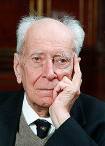 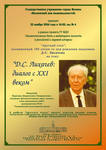 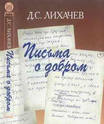 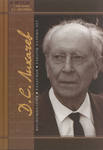 Задание: 
подбери аргументы  для доказательства 
истинности одной из заповедей  гуманизма 
Д.С. Лихачёва из книги С.П. Мамонтова «Основы культурологии»Не прибегать к убийству и не начинать войну.Не считать свой народ врагом других народов.Не красть и не присваивать себе плодов труда ближнего своего.Стремиться лишь к правде в науке и не использовать её во вред кому бы то ни было или в целях собственного обогащения.Уважать идеи и чувства  других людей.Уважать своих родителей и предков, сохранять и уважать их культурное наследие.Бережно относиться к Природе,  как к своей матери и помощнице.Стремиться к тому, чтобы твой труд и твои дела  были плодом свободного человека, а не раба.Преклоняться перед жизнью во всех её проявлениях и стремиться осуществить всё воображаемое.Быть всегда свободным, ибо люди рождаются свободными.  Не создавать себе кумиров, ни вождей, ни судей, ибо наказание за это будет ужасным.Задание: 
подбери аргументы  из книги Д.С. Лихачёва «Письма о добром и прекрасном»Прочитайте одно из писем и подчеркните ключевые слова.Амурская поэтесса 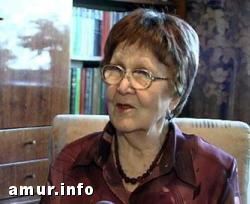 Нина Релина  «Сохраните святые места»Жительница города Благовещенска, Нина Валериановна – член союза журналистов СССР, Почётный гражданин города Благовещенска. Автор гимна Благовещенску. Участница Великой Отечественной войны.Задание: 
- Какие чувства испытали, слушая стихотворение?- Выделите ключевые слова, подтверждающие  мысли Д.С. Лихачёва.Есть у народа такая примета:В море бросают люди монеты,Чтоб не забыть, возвратиться сюда,Если и даже проходят года.В день юбилейный, девятого мая,Памятник воинам мы открывали.Маршем прошли ветераны, солдаты,Дети из школ, молодые курсанты.К стеле ложились цветы и гирляндыОт генералов и от лейтенантов, От матерей и от жен поседевших,Тех, кто остался навечно в невестах…Встал возле стелы седой ветеран.Долго стоял. След полученных ранНа пиджаке полосами  означен:Три полосы – три ранения, значит.Глазом окинул солдат постаментИ положил десять разных монет.Десять друзей он в боях потерял.«Чтобы вернуться сюда», - прошептал.Два мальчугана увидели этоИ положили рядом монеты.Мама давала сынам на пирожное,Но без него в этот день тоже можно.Девушки, видно студентки, прошли,В маленьких сумочках что-то нашли,Бережно в Вечный огонь положили,В память о тех, что жизни сложили.Люди все шли. Их ряды не редели,На постаменте монеты звенели.Было все это не очень давно.Памятный случай запомнился. Но…Ныне в газетах пестрят сообщеньяО надругательствах и о глумленьяхНад обелисками воинам павшим.Не миновала и нас эта «чаша»:Чья-то рука беспощадной была,Медные буквы с гранита рвала.Уж добрались до Кремлевской стены –Славы и памяти нашей страны.  Люди! Неужто кусочек металла,Вырванный с корнем из пьедестала,Сделает вас счастливей, богаче?С кем ваши души? И мертвые плачут.Плачут от боли за вас, за живых,Как вы забыли, как предали их.Может, сегодня не верим в приметы.И не нужны к обелискам монеты.Все ж сохраняйте святые места,Чтоб не погибла в сердцах доброта!1999г.По ходу анализа стихотворения выстраивается цепочка опорных слов.- Стихотворение называется «Сохраните святые места». Постараемся объяснить выбор слова СВЯТЫЕ. Для этого обратимся к справке толкового словаря:СВЯТОЙ – (высок.) Глубоко чтимый, такой, в котором заключено самое дорогое и заветное.- Что в стихотворении называется святым? (памятники)- Как вы думаете, каким было настроение автора, когда она создавала это стихотворение?Возмущение, боль, обида.- Чем это вызвано?Актом вандализма. Запишите в словарь в рабочую тетрадь слово ВАНДАЛИЗМ. - В каких словах  мы слышим обвинительный голос автора?«С кем ваши души»- К чему призывает автор?Всё ж сохраняйте святые места,Чтоб не погибла доброта.                  СВЯТОЙ – ДУША – ДОБРОТА-  Можем ли мы сказать, что слова, которые взял Д.С. Лихачёв в название своей статьи, одного ряда:               ЛЮБОВЬ – УВАЖЕНИЕ – ЗНАНИЕПочему?                                                 ПамяткаСпособы цитированияПрямая речьН. Релина пишет в своём стихотворении:…………………………… (без кавычек, если более 1 строчки).Косвенная речь: сложноподчинённое предложениеН. Релина пишет о том, чтобы …………………..Аргументы из жизненного опыта
1.  Задание:  прослушайте сообщения учащихся о примерах вандализма (материал опубликован в газете «Советское Приамурье сегодня», «Амурская правда», «Культура»).Как можно ввести аргументы 
в изложение собственной позиции?С помощью слов и словосочетаний: обратимся к (факту, воспоминаниям, научным данным, …) достаточно привести такой пример… это можно доказать … подтверждением сказанному может служить следующий аргумент… вспомним о … стоит обратиться к … приведу ещё один пример … подобная ситуация… это понятно… ещё одна история… С помощью вводных слов и словосочетаний: во-первых, во-вторых; например; допустим; предположим; С помощью придаточной части сложноподчинённого предложения (причины), используя союзы: так как; потому что; поскольку. Работа над заключением сочиненияИспользуй клише…  считаются в нашей действительности ….. А текст Д.С. Лихачёва  призывает нас задуматься над …Поэтому, я полагаю, что осмысление проблемы, поднятой автором, поможет избежать многих ошибок и пробудить уважение и почтение к мудрости веков.Используйте клишеОцени свои знания!   -  Мне всё было понятно.          - Мне все было понятно, но были  вопросы.         -  Я многое не понял (не поняла).         -  Я ничего не понял (не поняла). Домашнее задание: По выбору учащихсяНаписать сочинение – рассуждение.Защитить свой вариант сочинения (Критерии сочинения).СловоЗначениеНаследие Невежественное отношение к культурным ценностям.Наследство .Восстановление  памятников культуры.Специалист по реставрации памятников культурыРеставраторРеставрацияЯвление культуры, быта, полученное  от предыдущих эпох.Варварство Имущество, переходящее к другому лицу.Вандализм Преданность и любовь к своему отечеству, к своему народу. Патриотизм Бессмысленное, жестокое разрушение исторических памятников и культурных ценностей.ПамятьГлубоко чтимыйСвятойСпособность сохранятьПлан работы с текстомПлан работы с текстомРабочие материалы ТемаО чём текст? Основная проблема.Комментарий проблемы.Какой вопрос наиболее волнует автора?К1. Формулировка проблемы исходного текста.К2. Комментарий к сформулированной проблеме исходного текста.Идея текста (авторская позиция)Что хотел автор сказать читателю?Над чем заставил задуматься?К3. Отражение позиции автора исходного текста.Языковые средстваКак автору удалось помочь увидеть его позицию? Позиция автора сочиненияС позицией автора я согласен (не согласен)АргументыЖизненный Литературный К4. Аргументация экзаменуемым собственного мнения по проблеме. ВыводНазывает  тему.Выражает  идею.Представлена в виде формулировки основной проблемы.В нём  отражён кульминационный момент.Отражена  авторскую позиция  по  поставленной проблеме.По смыслу  вступает  в антонимические отношения с содержанием текста.Определяет логику повествования.Отражать основной конфликт.Художественное средствоПример из текстаЭпитет 3 предложение -  Просторечные слова7 предложение –Эмоционально – оценочная лексика5, 17 предложение – Риторические вопросы1, 8 предложение Восклицательные предложения 7, 13, 14 предложениеАнафора 13, 14 предложение Лексические повторы 16 предложение - К1К2К3К4К5К6К7К8К9К10К11К12ВсегобалловПисьмоЦитатаПисьмо сорок первое«ПАМЯТЬ КУЛЬТУРЫ»Письмо сорок третьеЕЩЕ О ПАМЯТНИКАХ ПРОШЛОГОПисьмо сорок шестоеПУТЯМИ ДОБРОТЫ«Советское Приамурье сегодня»«Советское Приамурье сегодня»ДатаАргумент«Амурская правда»«Амурская правда»ДатаАргументИНТЕРНЕТИНТЕРНЕТДатаАргумент